Name: ________________________________________________________________________________		Period: __________VocabularyDomain:    Set of first coordinates in an ordered pair.  (the x values)Range:    Set of second coordinates in a ordered pair (the y values)   Relation:    Set of all ordered pairs; x value may be repeatedFunction f(x) or y:    a relation that assigns exactly one value in the range to each value in the domain. (x value may not be repeated)Relation:Function: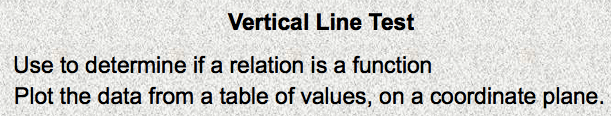 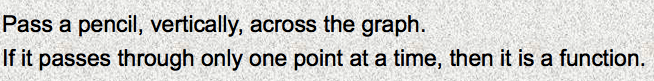 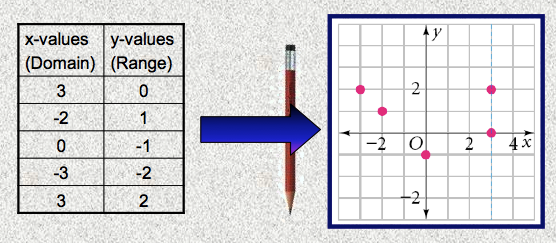 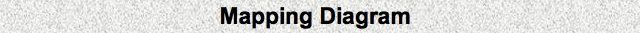 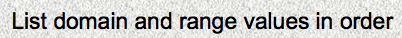 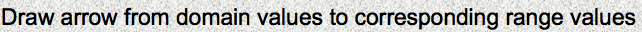 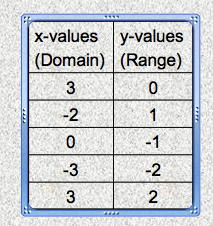 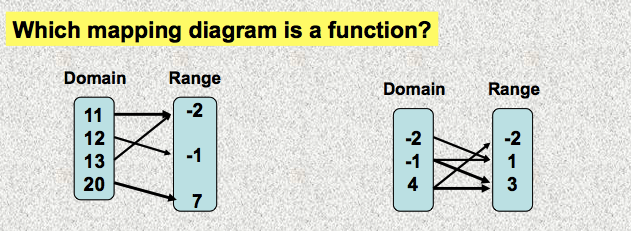 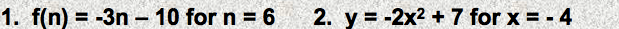 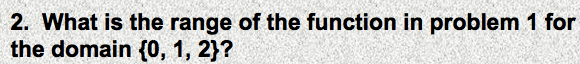 GiraffesGiraffesAge (years)Height (meters)184.25204.40215.25145.00184.85Domain(x value)Range(y value)